府中15電影講堂　電影海報面面觀講堂簡介：五堂課，五種不同面向，一窺電影海報專業與業界秘辛。講堂目的：從電影前端製作到後端發行，一張成功的海報，不但能代替電影本身率先進駐觀眾內心，更直接主導電影未來的命運。然而，電影海報不只是設計師一人的心血之作，更須透過專業團隊的戮力打造才能完成。本系列課程【電影海報面面觀】邀請到國內電影從業者，從創作（導演）、選片（買家）、企劃（發行團隊）、設計（設計師）、行銷與社群（小編）等五種面向，帶領參與者深入海報誕生的前言與海報問世的後話，一窺電影海報的繽紛宇宙。講堂時間：週六日14:00－16:00，2小時精彩講堂。講堂地點：府中15六樓活動教室參加方式：免費報名 (fuzhong15films.accupass.com)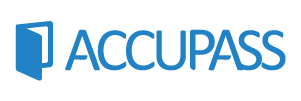 講堂規劃：　講堂一：導演眼中的海報　電影拍完了，然後呢？後續放手讓專業者接管，也是好的創作決定？本堂課程從電影創作者的角度切入，向學員分享身為電影親生父母，如何透過海報傳達創作的核心精神。創作者的意志與行動，往往影響海報的最終呈現！講堂時間：10/20（六）14:00－16:00講師：連奕琦曾任《海角七號》副導演。2011年首部劇情長片《命運化妝師》入圍東京影展並獲台北電影獎最佳女主角。2018年最新作品《市長夫人的秘密》則獲選為金馬奇幻影展閉幕片。代表作品：《甜蜜殺機》、《痴情男子漢》、《市長夫人的秘密》　講堂二：買家眼中的海報　光看國際版海報，真的就能嗅到賣座的味道？本堂課程從電影選片的角度切入，向學員分享買家如何在還未看過電影之前，就憑海報的呈現判斷市場價值。有時好的「表面工夫」，硬是超越所有精密的算計！講堂時間：10/21（日）14:00－16:00講師：黃茂昌資深製片人、前景娛樂創辦人。近期發行電影：《與神同行的少年》、《大世界》、《尋愛偵探阿洛伊斯》　講堂三：發行團隊眼中的海報　國際上叫好叫座的電影海報，在國內不見得行得通！本堂課程從電影發行團隊的角度切入，向學員分享發行會議上的海報如何經過層層把關，從策略擬定、創意發想、設計溝通，最終來到觀眾眼前，接受市場的嚴格評比！講堂時間：10/28（日）14:00－16:00講師：李亞梅（穀得電影負責人）曾任職金馬影展執行委員會副秘書長。於國立政治大學、國立臺灣藝術大學、光點藝言堂等開設電影行銷課程，其中電影海報為其系列課程之一。行銷經歷豐富，熟稔如何以電影海報與觀眾溝通。發行代表案例：《練習曲》、《海角七號》、《刺青》　講堂四：設計師眼中的海報　海報改了數遍最後卻改回第一款？絕美的設計，是否就是有效的電影代言？如何符合業主需求又暗合設計師的專業堅持？本堂課程從設計師的角度切入，向學員分享海報設計的獨門祕訣，與和業主搏鬥的苦辣酸甜！講堂時間：11/04（日）14:00－16:00講師：方序中（設計師）究方社創意總監，曾五次入圍金曲獎「最佳專輯裝幀設計獎」，且多次獲得金點設計標章及德國紅點設計獎等國際獎項肯定。近年擔任第54屆金馬獎頒獎典禮、第51屆金鐘獎視覺總監，同時也是「金馬54」、「金馬55」主視覺海報設計師。　講堂五：小編眼中的海報　電影行銷貼文觸及率低迷？明明是好電影卻沒人想分享？本堂課從電影社群編輯的角度切入，向學員分享如何善用電影海報擴大宣傳效果。善變的觀眾，已無法滿足單一的資訊餵養。ｅ世代的電影宣傳，就是全球化的創意競圖！講堂時間：11/11（日）14:00－16:00講師：温克強（佳映娛樂小編）、梁鈺杰（東昊影業小編）